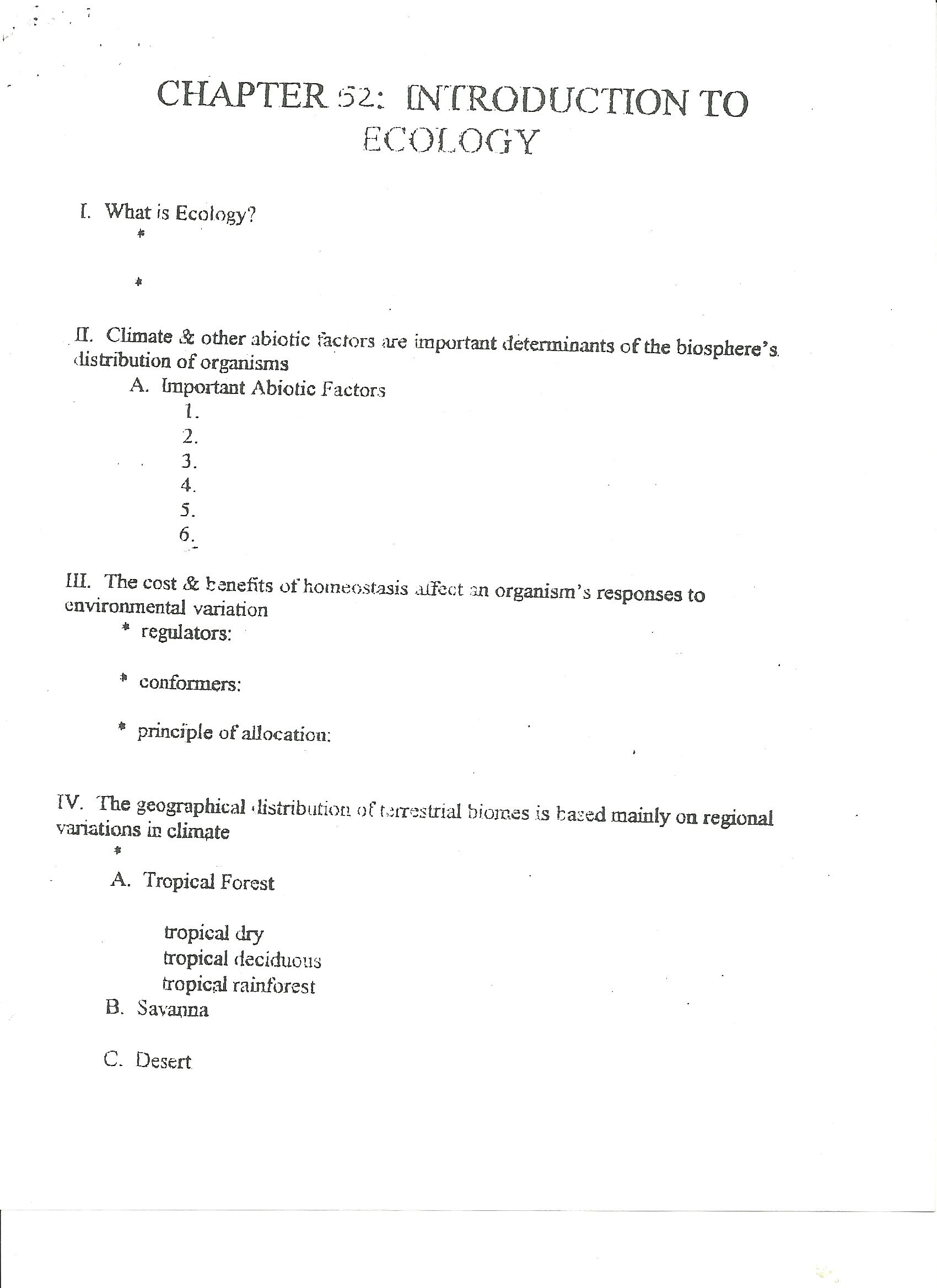 \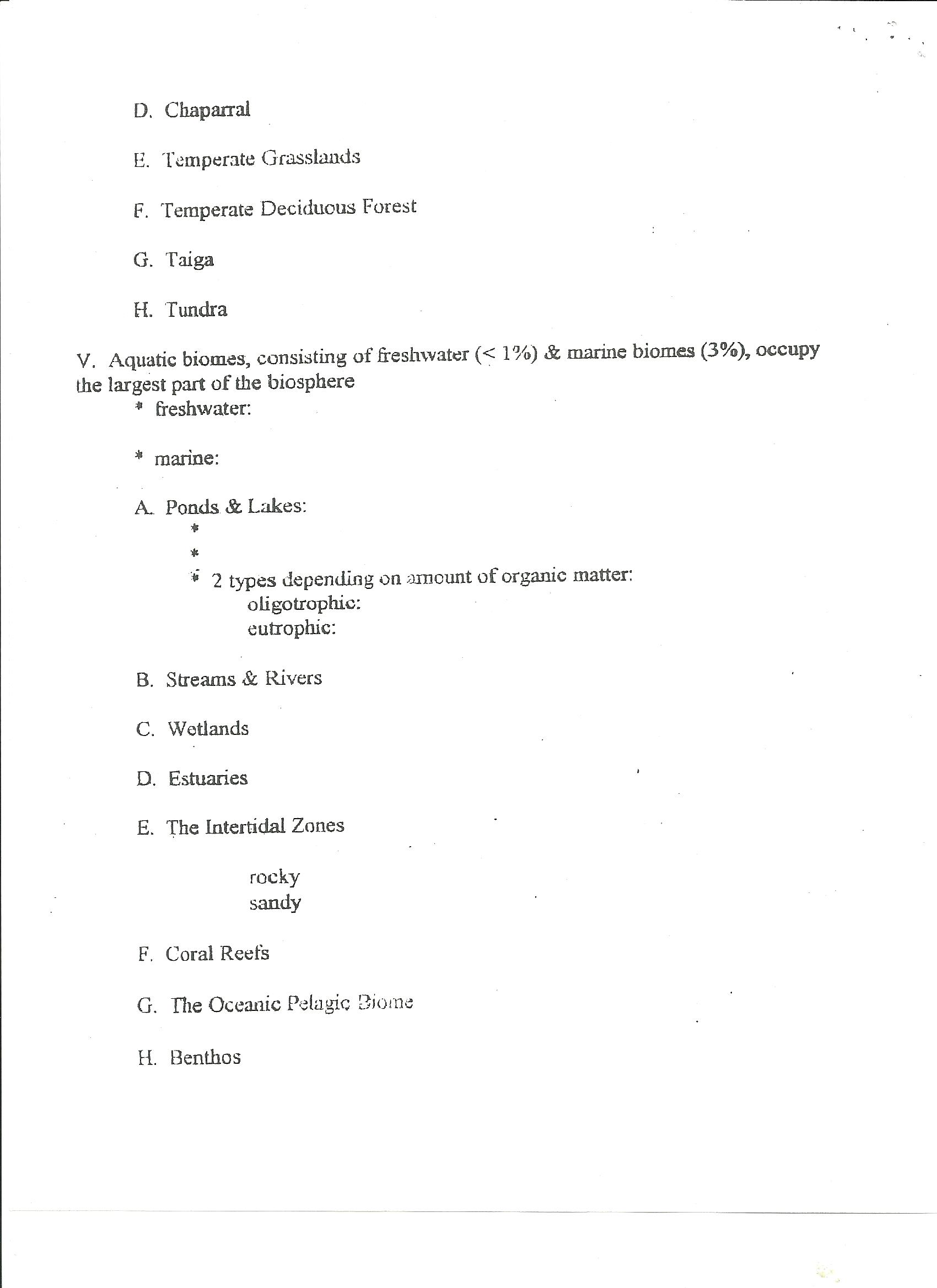 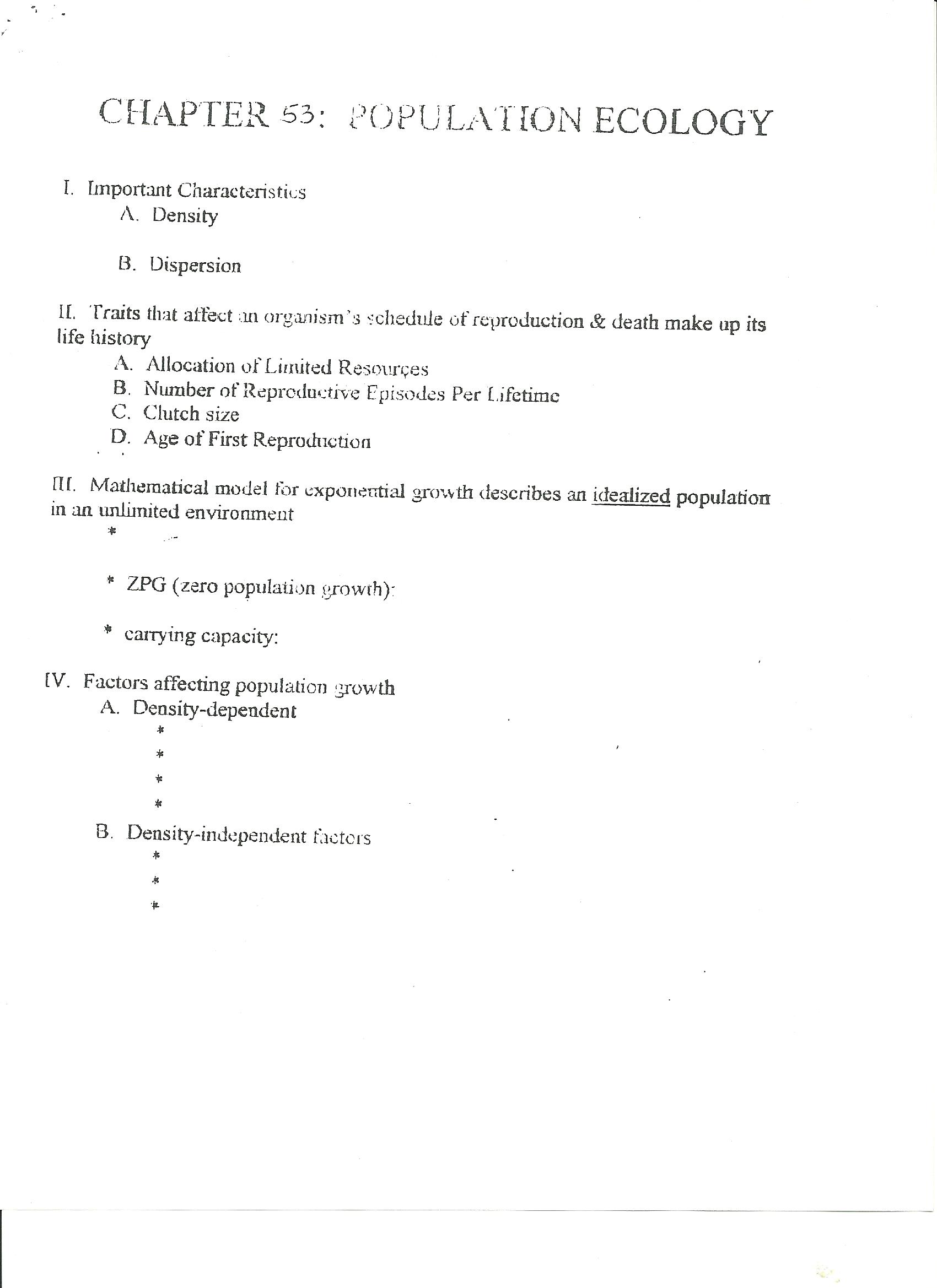 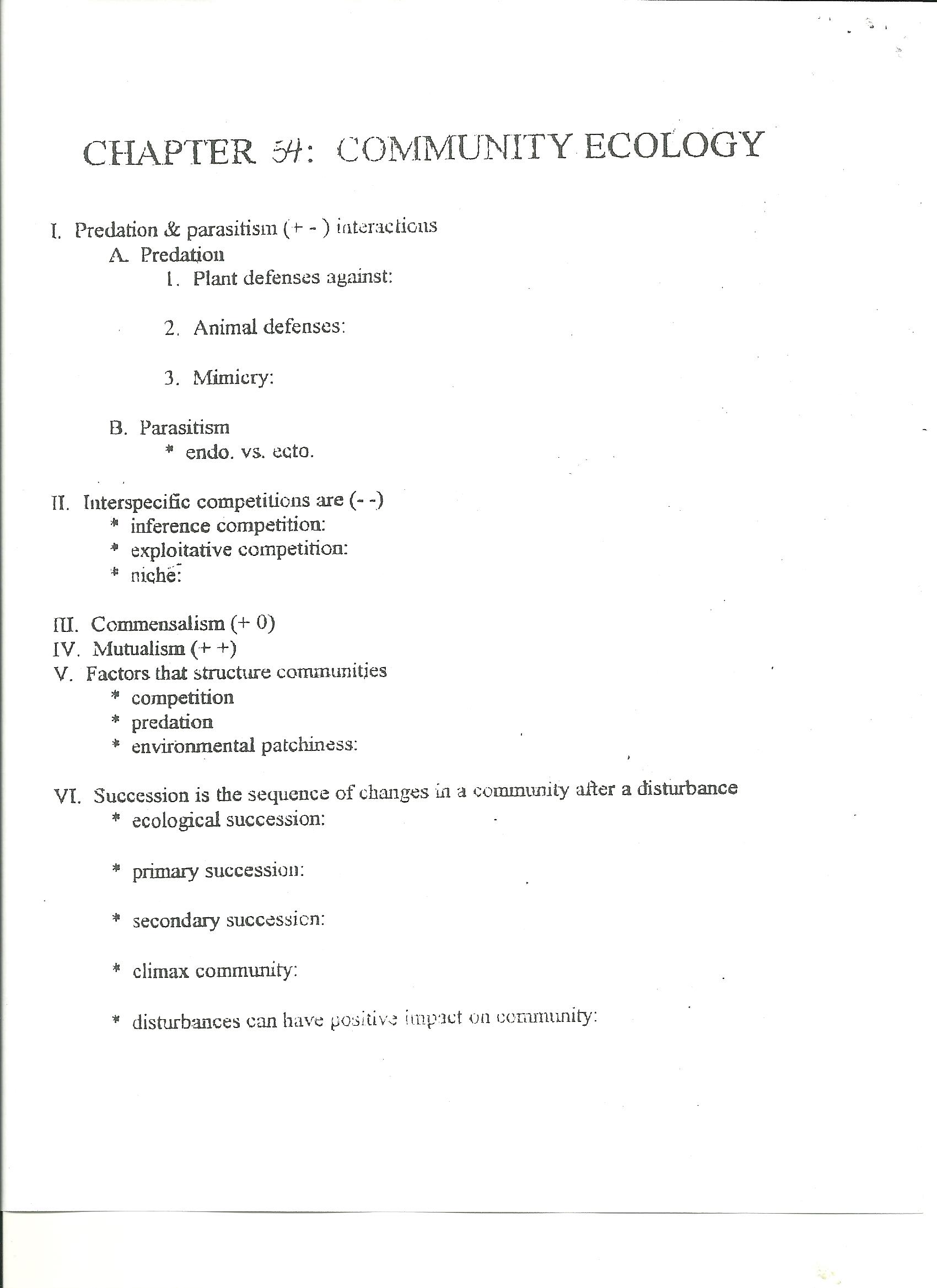 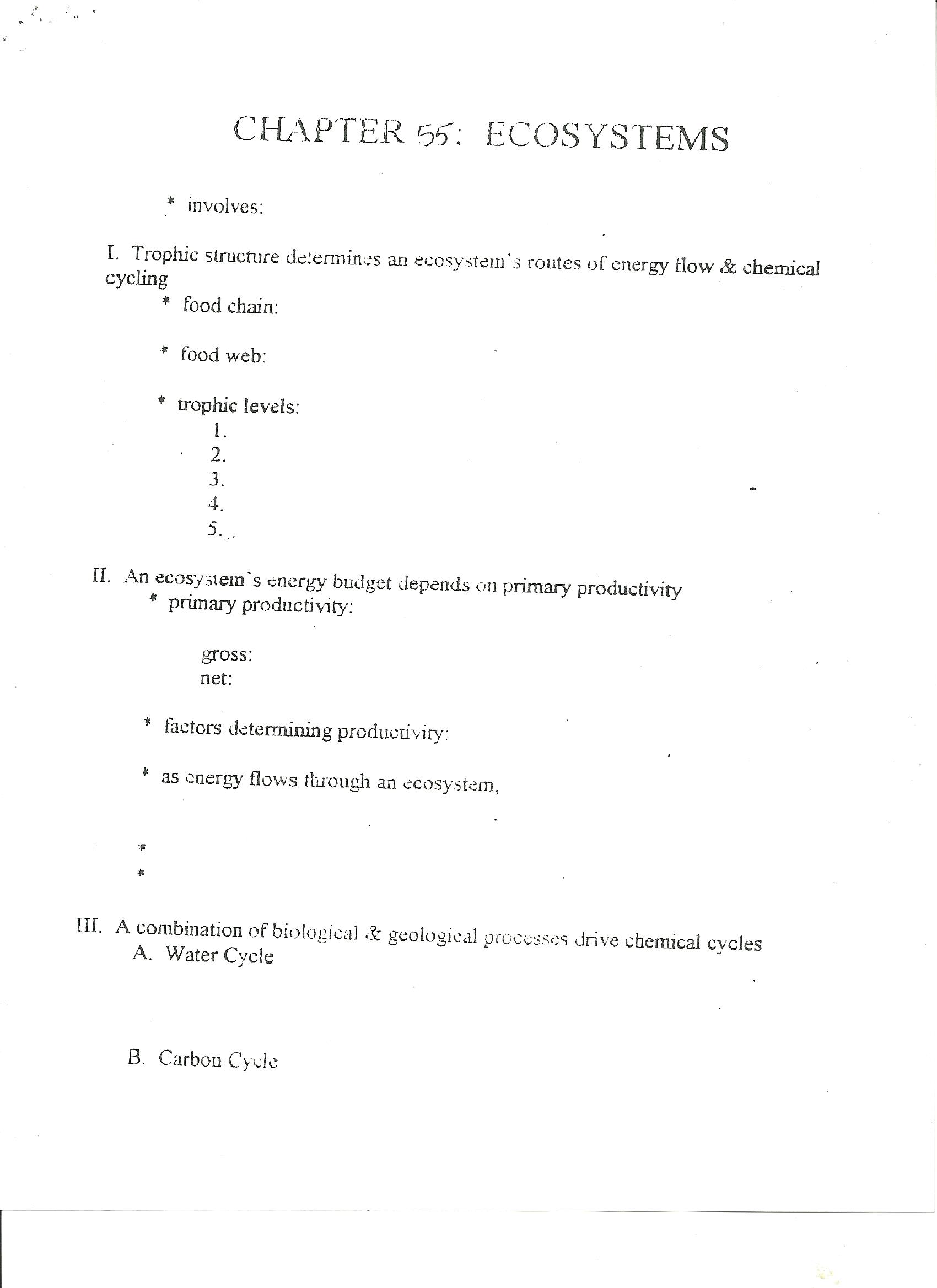 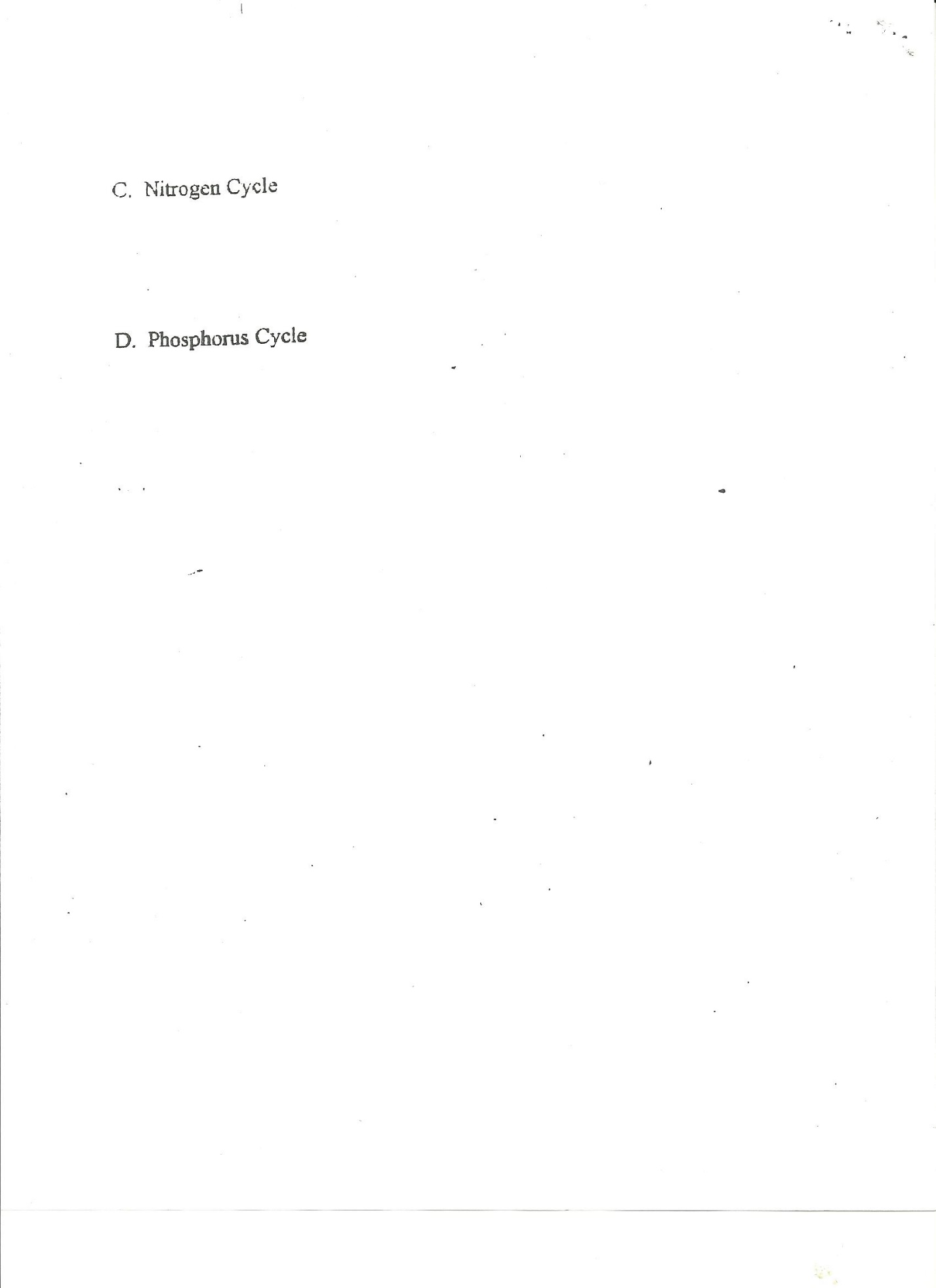 CHAPTER 50:  BEHAVIORInnate:Fixed-action pattern:Nature versus nurture:Learning versus maturation:Habituation:Imprinting:Classical conditioning:Operant conditioning:Observational learning:Play:Insight:Animal cognition:Kinesis:Taxis:Migration:Competitive social behaviors	Agnostic behavior:	Dominance hierarchy:	Territoriality:Mating behavior:	Courtship	Mating systems:		Promiscuous:		Monogamous:		Polygamous:			Polygyny:			Polyandry:Social interactions depending on diverse modes of communication:Altruistic behavior